Smlouva o poskytování služebpodle ust. § 1746 odst. 2 zákona č. 89/2012 Sb., občanský zákoník, v platném zněníSmluvní stranyMěsto Jičín se sídlem v Žižkovo náměstí 18, 506 01 Jičínzast. JUDr. Janem Malým, starostou městalČ: 00271632DIČ: CZ 00271632bankovní spojení: Komerční banka a.s., pobočka Jičínčíslo účtu: 524541/0100(dále jen „Objednatel")aOne Advisory a.s.se sídlem v Na Florenci 1332/23, 110 00 Praha 1 - Nové Město, zast. Ing. Karlem Půbalem, Ph.D., členem správní radyIČ: 09871951DIČ: CZ09871951bankovní spojení: Česká spořitelna, a.s.číslo účtu: XXXXXXXzapsána v obchodním rejstříku vedeném Městským soudem v Praze,spisová značka B 26042/MSPH(dále jen „Poskytovatel")I.Předmět smlouvy a termíny plněníPoskytovatel je na základě této smlouvy povinen poskytnout Objednateli níže specifikované služby (dále jen „Služby"). Objednatel je povinen za poskytnuté Služby zaplatit dohodnutou odměnu. Služby budou poskytovány v souladu s cenovou nabídkou Poskytovatele ze dne 12.5.2023 ve výši 210 000,- Kč bez DPH, která jako příloha č. 1 tvoří nedílnou součást této smlouvy. Služby, které jsou předmětem této smlouvy, spočívají v:Provedení analýzy možností budoucího využití objektu bývalé jezuitské koleje na náměstí Svobody v Jičíně. Cílem je provedení analytických prací, které by ověřily vhodnost tří (3) možností budoucího využití projektu, které byly navrženy pracovní skupinou, která byla utvořena na úrovni města Jičín a zároveň by umožnily identifikaci dalších možností budoucího využití. Navržené tři možnosti jsou součástí přílohy č. 2 této smlouvy.Projekt bude realizován ve dvou fázích:Analýza potenciálu vybraných oblastíSyntéza výsledkůAnalýza potenciálu vybraných oblastí bude zaměřena na následující oblasti:základní a střední školství: cílem je identifikace počtu MŠ, ZŠ a SŠ ve městě Jičína v okrese, celkový počet žáků, složení obyvatelstva ve městě a v okrese Jičín, spádovost lokality.neziskové organizace: cílem je identifikace počtu neziskových organizací ve městě 
a v přilehlých obcích (max do 20 km od města), základní popis jejich zaměření/činnosti 
a jejich rozmístění/lokalita ve městě.turismu: analýza bude zaměřena na identifikaci celkového počtu turistů v rozložení v roce, specifikace hlavních turistických bodů v perimetru 60 km od města Jičín, aktuální nabídka turisticky lákavých destinací v okrese.aktuální nabídky ubytovacích zařízení typu hostel, motel, penzion, kemp apod. Pozn.: cílem analýzy není identifikace hotelů či soukromých ubytovacích zařízení.aktuální nabídky volnočasových aktivit ve městě: cílem je identifikace nabídky venkovních a krytých hřišť, areálů a/nebo dětských heren pro rodiny s dětmi ve městě.aktuální nabídky kavárenských služeb, pekařských služeb či jiných lokálních pohostinských/restauračních služeb ve městě Jičín a blízkém okolí. Cílem je identifikace aktuální nabídky lokálních domácích či regionálních služeb tohoto charakteru.sektoru MSP z pohledu jejich oborového zaměření.Syntéza výsledků: Cílem této fáze je zpracování získaných dat z průběhu analytické fáze 
do ucelených a použitelných přehledů, na základě kterých bude možné vyhodnotit potenciál vybraných oblastí.Předpokládanými výstupy budou:Vyhodnocení každé z vybraných oblastí z pohledu jejich potenciálu (budou zohledněny výsledky analýzy nabídky, poptávky).Vyhodnocení rámcové základní náročnosti zavedení/nastavení a provozování vybraných oblastí (náročnost bude posuzována na základě předem stanovených kritérií a škály).Vyhodnocení naplnění základních cílů pro budoucí fungování objektu.Základní předpoklady pro zavádění oblastí.Specifikace rámcového akčního plánu (hlavní další kroky pro revitalizaci objektu jezuitské koleje).Při poskytování Služeb Poskytovatel (i) nebude provádět audit ani jiná ověřování v souladu s platnými profesními standardy a (ii) nebude se zaměřovat na odhalování podvodů a jiných provinění.Služby budou realizovány do 102 dnů od nabytí účinnosti smlouvy. Toto období je možné upravit na základě okolností vzniklých v průběhu plnění této smlouvy po dohodě mezi Objednatelem 
a Poskytovatelem, a to dodatkem ke smlouvě.Pokud během poskytování Služeb nastane překážka, kterou není Poskytovatel z vlastní viny způsobilý odstranit nebo překonat, prodlužuje se příslušný termín o dobu trvání této překážky. 
O této skutečnosti je Poskytovatel povinen Objednatele bez zbytečného odkladu informovat.Pokud během poskytování Služeb požádá Poskytovatel Objednatele o poskytnutí součinnosti, která je potřebná pro poskytování Služeb podle této smlouvy a Objednatel požadovanou součinnost neposkytne nebo ji poskytne neúplně, prodlužuje se lhůta na poskytnutí Služeb o dobu, kdy je Objednatel v prodlení s poskytnutím součinnosti.Poskytovatel není v prodlení s plněním svých povinností podle této smlouvy v případě, kdy mu nebyla ze strany Objednatele řádně a včas poskytnuta součinnost nebo kdy nebyla součinnost poskytnuta ve formě a způsobem požadovanými Poskytovatelem.II.Práva a povinnosti smluvních stranPoskytovatel bude poskytovat Služby s odbornou péčí. Služby (včetně výstupů) jsou poskytovány výlučně pro účel uvedený ve smlouvě nebo v příslušném výstupu.V případě, že Objednatel předá Poskytovateli určité podklady a informace pro plnění této smlouvy, je Poskytovatel povinen je použít pouze ke splnění předmětu této smlouvy, není-li sjednáno jinak.Objednatel je povinen poskytovat potřebná dostupná data, informace a součinnost v míře nezbytně nutné k plnění této smlouvy.Objednatel je povinen zajistit a odpovídá za to, že (i) veškeré informace, které Poskytovatel od Objednavatele nebo od třetí osoby s Objednatelem spolupracující obdrží, budou poskytnuty (a) bezodkladně, (b) přesně a (c) úplně, a že (ii) veškeré Objednatelem provedené odhady budou provedeny kvalifikovaně a budou přiměřené. Poskytovatel nebude ověřovat žádné informace, které mu budou v souvislosti s poskytováním Služeb poskytnuty.Poskytovatel nebude své poradenství nebo výstupy aktualizovat s ohledem na změny zákonů  nebo jiných právních předpisů nebo jejich výkladu, ke kterým dojde po datu poskytnutí Služeb.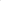 K poskytnutí Služeb je Poskytovatel oprávněn použít jiné třetí osoby (subdodavatele). Veškerou odpovědnost za poskytnuté Služby ponese nadále výlučně Poskytovatel.III.Kontaktní osobyKarel Půbal, email: XXXXXX je osoba Objednateli odpovědná za poskytování Služeb, 
ve spolupráci s Vladislavou Žižkovou, Pavlem Novotným a dalšími zaměstnanci, kteří jsou požadováni. Pokud bude Poskytovatel přesvědčen, že je nutná změna některé z uvedených osob, oznámí tuto skutečnost Objednateli.Objednatel jmenuje Ing. arch. Radka Jiránka, email: jiranek@mujicin.cz hlavním kontaktem pro Poskytovatele při doručení Služeb jako osobu se znalostmi, zkušenostmi a schopnostmi učinit rozhodnutí v souvislosti se Službami a doporučeními Poskytovatele.IV.Výstupy a práva duševního vlastnictvíObjednatel je oprávněn spoléhat se pouze na konečné písemné výstupy Poskytovatele, nikoli na jeho ústní rady a informace, průběžné výstupy nebo návrhy výstupů. Chce-li se Objednatel spolehnout na informace podané Poskytovatelem ústně, je povinen požádat o přípravu písemné formy.Poskytovatel vlastní veškerá autorská práva a veškerá práva duševního vlastnictví 
k výstupům a veškerým dalším materiálům vytvořeným při plnění této smlouvy Poskytovatelem. 
V případě, že Objednatel uhradí částky splatné podle této smlouvy, náleží Objednateli níže uvedená licence k užití výstupů pro účely Objednatele.Pro případ, že by výstupy Služeb nebo některá jejich část naplnila znaky autorského díla podle zákona č. 121/2000 Sb., o právu autorském, o právech souvisejících s právem autorským 
a o změně některých zákonů (autorský zákon), v platném znění, poskytuje poskytovatel touto smlouvou objednateli oprávnění k výkonu práva dílo užít (licenci) ke všem způsobům užití, 
tj. k libovolnému užití v době uzavření této smlouvy v rozsahu neomezeném, co se týká času, množství užití díla a územního rozsahu. Oprávněním užít dílo nebo jeho jednotlivé části 
se ve smyslu této smlouvy rozumí právo užívat dílo nebo jeho jednotlivé části všemi známými 
a možnými způsoby užití, které povaha díla nebo jeho jednotlivých částí připouští, a které není v rozporu s právními předpisy.Poskytovatel tímto dává objednateli svolení ke zveřejnění díla. Budou-li díla (výstupy Služeb) poskytnuty třetím osobám či zveřejněny, musí být zveřejněny či poskytnuty v úplném znění včetně veškerých výhrad a omezení uvedených ve finální zprávě. One Advisory a.s. neodpovídá 
za jakékoliv škody (s výjimkou klienta) související s využitím informací obsažených ve finální zprávě.Objednatel se zavazuje v případě užití díla spočívajícího v jeho úpravě či změně jakýmkoliv způsobem tyto změny konzultovat s Poskytovatelem a umožní mu dohlížet na úpravy či změny dle předem dohodnutých podmínek.  V případě, že Poskytovatel s úpravou či změnou díla nebude souhlasit, je Objednatel povinen odstranit označení díla informací o tom, že dílo bylo vytvořeno 
ze strany One Advisory a.s. a One Advisory a.s. nebude odpovídat za jakoukoliv újmu způsobenou upraveným či změněným dílem, a to ani vůči Objednateli a Objednatel se tímto jakýchkoliv takových nároků předem vzdává.Poskytovatel prohlašuje, že je oprávněn v uvedeném rozsahu licenci objednateli poskytnout. Objednatel není povinen licenci využít. Poskytovatel není oprávněn dílo nebo jeho části, jsou-li předmětem duševního vlastnictví, poskytnout jiným osobám než objednateli.Smluvní strany se dohodly na tom, že odměna za poskytnutí licence je součástí ceny díla. Objednatel je jakožto nabyvatel licence oprávněn poskytnout v rozsahu poskytnuté licence podlicenci třetí osobě či převést práva z poskytnuté licence na třetí osobu, s čímž poskytovatel tímto vyslovuje svůj souhlas. Licence bude poskytnuta na dobu trvání majetkových práv poskytovatele, resp. autora ve smyslu ustanovení § 27 odst. 1 zák. č. 121/2000 Sb., autorský zákon, v platném znění. Budou-li díla (výstupy Služeb) poskytnuty třetím osobám jakýmkoliv způsobem (udělením podlicence či postoupením licence), musí být poskytnuty v úplném znění včetně veškerých výhrad a omezení uvedených ze strany Poskytovatele. One Advisory a.s. neodpovídá 
za jakékoliv škody (s výjimkou klienta) související s využitím informací obsažených ve finální zprávě.V.Cena a platební podmínkyPoskytovatel bude Objednateli za Služby poskytnuté na základě této smlouvy (dle bodu 
I. odst. 1) účtovat cenu 210 000,- Kč bez DPH (slovy: dvě stě deset tisíc korun českých). Cena je stanovena jako závazná, nejvýše přípustná s výjimkou změny daňových předpisů týkajících se DPH. Do ceny jsou zahrnuty veškeré náklady či poplatky a další výdaje, které poskytovateli při realizaci díla vzniknou nebo mohou vzniknout.Objednatel je povinen uhradit daň z přidané hodnoty, která se vztahuje k poskytnutým Službám. Okamžikem podpisu akceptačního protokolu ze strany Objednatele, vznikne Poskytovateli právo fakturovat. Poskytovatel do pěti pracovních dnů vystaví a na Objednatele odešle daňový doklad (dále jen „faktura“). Přílohou faktury bude akceptační protokol podepsaný ze strany Objednatele. Splatnost faktury je 30 dnů od jejího doručení objednateli.Faktura musí obsahovat všechny náležitosti řádného daňového dokladu podle platné právní úpravy, zejména podle zákona č. 235/2004 Sb., o dani z přidané hodnoty, ve znění pozdějších předpisů, a dále tyto údaje:a)	označení dokladu jako "Daňový doklad - faktura".b)	číslo Smlouvy, podle které se uskutečňuje plnění.d)	přehled odvedené práce.e) 	cenu plnění v korunách bez DPH, výše DPH a cena včetně DPH.f)	označení peněžního ústavu a čísla účtu Poskytovatele, na který má být poukázána platba.Jakékoliv námitky k vystaveným fakturám je Objednatel povinen s podrobným odůvodněním oznámit Poskytovateli do 14 dnů od jejich vystavení s tím, že nesporné částky zůstávají nadále splatnými a musí být uhrazeny v termínu splatnosti faktury. Bude-li Objednatel 
v prodlení s úhradou jakéhokoli peněžitého závazku, Poskytovatel si vyhrazuje právo pozastavit poskytování Služeb.Bude-li Objednatel v prodlení s úhradou faktury, je povinen uhradit Poskytovateli úrok 
z prodlení ve výši 0,05 % z dlužné částky za každý den prodlení.Vl.Povinnost mlčenlivosti a zpracování osobních údajůObě smluvní strany se zavazují, že budou zachovávat povinnost mlčenlivosti ohledně veškerých informací předaných v jakékoliv podobě a souvisejících s touto smlouvou a jejím plněním (dále jen „Důvěrné informace").Obě smluvní strany se zavazují užít Důvěrné informace druhé strany pouze ve vztahu 
k poskytovaným Službám a nezpřístupnit je bez předchozího písemného souhlasu třetím osobám, vyjma (i) případů, kdy je to vyžadováno na základě zákona nebo jiného právního předpisu nebo odbornou organizací, kterou je Poskytovatel nebo jeho zaměstnanci členy, nebo (ii) právním poradcům a pojistitelům Poskytovatele. Vedle toho je Poskytovatel oprávněn kdykoli i bez souhlasu Objednatele poskytnout Důvěrné informace svým subdodavatelům nebo příslušným dodavatelům a poskytovatelům služeb, pokud jsou vázáni povinností zachovávat mlčenlivost.Tato omezení se nevztahují na informace, které:Jsou veřejně známé nebo vejdou ve veřejnou známost jiným způsobem, než 
v důsledku porušení povinnosti specifikované v tomto článku VI;Jsou získány od třetí strany, která není ve vztahu k Důvěrným informacím vázána povinností zachovávat pravidla mlčenlivosti; neboJsou nebo byly nezávisle vypracovány Poskytovatelem nebo mu byly známy před jejich obdržením.Smluvní strany se zavazují dodržovat povinnost mlčenlivosti po dobu 3 let ode dne jejich obdržení.Poskytovatel je oprávněn odkazovat na Objednatele a Služby v rámci nabídek. Poskytovatel je oprávněn použít logo Objednatele při uvádění referencí v dokumentech, kde Poskytovatel nabízí své služby. S tímto užitím dává Objednatel souhlas za podmínky, že nebudou zpřístupněny Důvěrné informace Objednatele.Poskytovatel je oprávněn poskytovat služby třetím osobám, včetně konkurentů Objednatele, jejichž zájmy mohou být v rozporu se zájmy Objednatele, a to za předpokladu, 
že při takovém poskytování služeb nebudou zpřístupněny Důvěrné informace Objednatele 
a Poskytovatel bude postupovat v souladu s etickými principy Poskytovatele.Obě smluvní strany budou dodržovat příslušné právní předpisy o ochraně osobních údajů ve vztahu k jakýmkoli osobním údajům, které jim budou na základě této smlouvy poskytovány.Objednatel poskytne osobní údaje Poskytovateli pouze tehdy, pokud jejich použití vyžaduje tato smlouva. Objednatel potvrzuje, že disponuje příslušným oprávněním a schválením ve vztahu ke všem příslušným subjektům údajů, jak to vyžadují příslušné právní předpisy o ochraně osobních údajů, k tomu, aby tyto osobní údaje mohl Poskytovatel používat a poskytovat v souladu se smlouvou, a že těmto subjektům byly poskytnuty nezbytné informace týkající se takového použití.Osobní údaje, které Poskytovatel obdrží od Objednatele, bude Poskytovatel zpracovávat pro kterýkoli z těchto účelů (i) poskytování služeb; (ii) údržba a užívání příslušných IT systémů; (iii) činnosti v oblasti řízení kvality, rizik a vztahů se zákazníky; (iv) informování Objednatele, včetně poskytování informací za použití elektronických prostředků, o Poskytovateli jakož i rozsahu služeb Poskytovatele; (v) spory a jejich vedení; (vi) potvrzení o poskytování služeb; (vii) dodržování veškerých právních požadavků nebo požadavků profesních organizací, jejichž je Poskytovatel nebo jeho spolupracovníci členem. Poskytovatel bude zpracovávat osobní údaje jak v papírové, tak elektronické formě po dobu, po kterou to bude nezbytné pro poskytování služeb dle této smlouvy, ochranu práv a/nebo plnění povinností Poskytovatele vyplývajících z příslušných zákonů a jiných právních předpisů nebo profesních standardů.Pokud bude Poskytovatel jednat jako zpracovatel ve vztahu k osobním údajům Objednatele (jakými jsou například: jméno, příjmení, e-mail, telefonní číslo zaměstnanců Objednatele, členů managementu, klientů nebo jeho dodavatelů), Poskytovatel (i) bude zpracovávat tyto osobní údaje pouze na základě doložených a zákonných pokynů Objednavatele; (ii) zavede patřičná opatření navržená k zajištění bezpečnosti osobních údajů, včetně uložení povinnosti mlčenlivosti příslušnému personálu; (iii) předá osobní údaje sub-zpracovateli pouze na základě písemné smlouvy, která mu uloží rovnocenné povinnosti, jako jsou uvedeny v tomto ustanovení smlouvy a pokud Objednavatel udělí k takovému převodu souhlas; (iv) poskytne Objednavateli přiměřenou součinnost při provádění právními předpisy vyžadovaných posouzení dopadů na ochranu osobních údajů, při dodržování práv subjektů údajů a při plnění povinností Objednavatele týkajících se bezpečnosti údajů podle příslušných právních předpisů o ochraně osobních údajů; (v) bude Objednavatele bez zbytečného odkladu informovat, jakmile se dozví 
o porušení zabezpečení osobních údajů; (vi) s výhradou bodu 1 článku IX. této smlouvy na základě žádosti Objednavatele buď navrátí, nebo zničí tyto osobní údaje při skončení poskytování služeb (s výjimkou případů, kdy je zpracování vyžadováno příslušnými právními předpisy); a (vii) 
na základě písemné žádosti Objednatele poskytne Objednateli přiměřené informace nezbytné 
k prokázání plnění jeho povinností dle tohoto ustanovení, což může zahrnovat i bezpečnostní audit třetí strany, bude-li takový k dispozici.Osobní údaje, které jsou sdíleny s Poskytovatelem, může Poskytovatel předávat subdodavatelům a poskytovatelům IT služeb v souvislosti s kterýmkoliv účelem uvedeným v bodě 8 tohoto článku smlouvy. Někteří z těchto příjemců mohou být usazeni i mimo EU. Taková předání Poskytovatel uskuteční, pouze pokud k tomu bude mít právní důvod, přičemž příjemcem může být i (i) příjemce v zemi, která poskytuje odpovídající úroveň ochrany osobních údajů; nebo (ii) příjemce na základě nástroje, který splňuje požadavky EU pro předávání osobních údajů zpracovatelům mimo EU.VII.OdpovědnostNení-li písemně výslovně dohodnuto jinak, Poskytovatel neponese v souvislosti 
s poskytováním Služeb a výstupů jakoukoli odpovědnost vůči jiné osobě než Objednateli. Smluvní strany se dohodly, že v souvislosti s poskytováním Služeb Poskytovatel není odpovědný za (i) ztrátu nebo zkreslení dat ze systémů Objednatele, (ii) ušlý zisk, ztrátu dobré pověsti, obchodní příležitosti či očekávaných úspor nebo výhod ani (iii) nepřímé nebo následné újmy a ztráty.Smluvní strany se dále dohodly, že Poskytovatel je odpovědný za újmu pouze v případě chybného jednání či opomenutí Poskytovatele. Celková náhrada za újmu (včetně úroků) způsobenou Objednateli v souvislosti s poskytováním Služeb a/nebo smlouvou (včetně škody 
z nedbalosti) je omezena na dvojnásobek ceny stanovené za poskytované Služby nebo výši skutečné škody, podle toho, která částka je nižší. Výše ceny za poskytnuté Služby je již určena 
s ohledem na omezení sjednaná v tomto ustanovení.Objednatel souhlasí, že bude uplatňovat jakékoli nároky v souvislosti s poskytováním Služeb pouze na společnost Poskytovatele a nikoli na jednotlivce.Ve vztahu k poskytnutým Službám nelze uplatnit jakýkoli nárok (ať už z důvodu nedbalosti nebo z jiného důvodu) vůči subdodavatelům Poskytovatele.Objednatel zajistí, že žádní členové podnikatelského seskupení Objednatele včetně dceřiných společností, přidružených společností a mateřské společnosti, v době, kdy budou členy podnikatelského seskupení a i poté, neuplatní žádné nároky vůči subdodavateli, pokud jde 
o odpovědnost v souvislosti se smlouvou.VIII.Doba trvání smlouvySmlouva se uzavírá na dobu určitou do 102 dnů od nabytí účinnosti smlouvy. Toto období je možné upravit na základě okolností vzniklých v průběhu provádění projektu po dohodě mezi Objednatelem a Poskytovatelem.Smluvní strany mohou skončit účinnost smlouvy písemnou dohodou.Obě smluvní strany jsou oprávněny od této smlouvy odstoupit za podmínek podle zákona č. 89/2012 Sb., občanského zákoníku, v platném znění. V případě, že smlouva zanikne v důsledku odstoupení v souladu se zákonem, pak účinky odstoupení nastávají ke dni doručení oznámení 
o odstoupení druhé straně.Obě smluvní strany jsou oprávněny ukončit smlouvu s okamžitou účinností, jestliže (i) druhá strana podstatně poruší smlouvu, (ii) druhá strana poruší smlouvu a nenapraví takové porušení, včetně náhrady vzniklé újmy, v přiměřené lhůtě stanovené oprávněnou stranou, (iii) druhá strana splňuje podmínky úpadku či hrozícího úpadku podle příslušných právních předpisů České republiky nebo obdobných zahraničních předpisů nebo bylo o úpadku rozhodnuto příslušným soudem nebo bylo zahájeno insolvenční řízení proti druhé straně nebo (iv) by plnění podle smlouvy (včetně ujednání o ceně) bylo v rozporu s právními předpisy.Obě smluvní strany jsou oprávněny kdykoli ukončit tuto smlouvu písemnou výpovědí 
s 30denní výpovědní lhůtou. 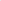 Objednatel souhlasí se zaplacením za veškeré Služby, které Poskytovatel poskytl do data ukončení smlouvy. V případě ceny, která je sjednána pevnou částkou za Služby Poskytovatele, Objednatel souhlasí se zaplacením za Služby, které Poskytovatel poskytl ve výši vypočtené dle skutečně stráveného času a běžných hodinových sazeb až do výše sjednané pevné částky ceny. Veškeré provize zůstanou splatné v souladu se smlouvou. V případě, že nelze provizi uhradit 
z regulatorních důvodů, Objednatel zaplatí veškeré zbývající částky dle skutečně stráveného času, pokud se strany nedohodnou jinak.IX.Další ujednáníPoskytovatel je oprávněn ponechat si kopie veškerých materiálů podstatných 
pro poskytnuté Služby, včetně veškerých materiálů poskytnutých Objednatelem nebo jménem Objednatele.Právo domáhat se náhrady újmy v souvislosti se smlouvou se promlčí ve lhůtě 1 roku 
od dne, kdy toto právo mohlo být uplatněno poprvé.Žádná ze stran nemůže převést, postoupit nebo jinak nakládat se svými právy 
a povinnostmi ze smlouvy bez předchozího písemného souhlasu druhé strany, kromě 
(i) postoupení pohledávek třetí straně k jejich vymáhání ze strany Poskytovatele, (ii) možnosti Poskytovatele postoupit smlouvu nabyvateli vlastnického práva k části nebo celému závodu Poskytovatele. Jakékoli postoupení bez předchozího písemného souhlasu druhé strany (s výše uvedenými výjimkami) je neplatné.Veškeré změny a doplňky jsou smluvní strany oprávněny provádět pouze písemnými dodatky k této smlouvě, podepsanými oprávněnými osobami smluvních stran s tím, že jiná ujednání jsou neplatná.Veškerá práva a povinnosti vyplývající ze smlouvy se řídí právním řádem České republiky. Nedohodnou-li se smluvní strany na způsobu řešení vzájemného sporu, pak všechny spory vznikající z této smlouvy a v souvislosti s ní budou rozhodovány podle právního řádu České republiky místně či věcně příslušným soudem.X.Závěrečná ustanoveníSmluvní strany se dohodly, že Objednatel bezodkladně po uzavření této smlouvy odešle smlouvu k řádnému uveřejnění do registru smluv vedeného Ministerstvem vnitra ČR. O uveřejnění smlouvy Objednatel bezodkladně informuje Poskytovatele, nebyl-li kontaktní údaj této smluvní strany uveden přímo do registru smluv jako kontakt pro notifikaci o uveřejnění.Smluvní strany berou na vědomí, že nebude-li smlouva zveřejněna ani 3 měsíce od jejího uzavření, je následujícím dnem zrušena od počátku.Smluvní strany se dohodly, že smlouva bude uveřejněna bez osobních údajů a dalších chráněných informací (včetně podpisů a razítek), které nepodléhají uveřejnění v registru smluv.Poskytovatel souhlasí se zveřejněním této smlouvy prostřednictvím registru smluv 
ve smyslu § 2 odst. 1 zákona č. 340/2015 Sb., o registru smluv, v platném znění. Zveřejnění smlouvy v registru provede výhradně Objednatel. Tato smlouva o dílo je vyhotovena ve dvou (2) stejnopisech, z nichž každá smluvní strana obdrží jeden (1).Tato smlouva vstupuje v platnost dnem jejího podpisu oběma smluvními stranami a nabývá účinnosti dnem jejího uveřejnění prostřednictvím registru smluv.Strany si tuto smlouvu přečetly a svým podpisem potvrzují svůj souhlas s jejím zněním.Přílohy:Cenová nabídka Poskytovatele ze dne 12.5.2023Tři základní možnosti využití objektu navržené pracovní skupinouOne Advisory a.s.	Město JičínPodpis: .  .  .  .  .  .  .  .  .  .  .  .  .  .  .  .  .  .  .  .	Podpis: .  .  .  .  .  .  .  .  .  .  .  .  .  .  .  .  .  .  .  .Ing. Karel Půbal, Ph.D.	JUDr. Jan Malýčlen správní rady	StarostaDatum: .  .  .  .  .  .  .  .  .  .  .  .  .  .  .  .  .  .  .  .	Datum: .  .  .  .  .  .  .  .  .  .  .  .  .  .  .  .  .  .  .  .Příloha č. 1 Cenová nabídka Poskytovatele ze dne 12.5.2023Městský úřad JičínŽižkovo náměstí 1850601, Jičínk rukám: JUDr. Jan Malý, starostadoručeno e-mailemV Praze dne 12.5. 2023nabídka poradenských služeb Vážený pane starosto,děkujeme za společné setkání, za vysvětlení historie a budoucích plánů města Jičín v souvislosti s objektem jezuitské koleje a za možnost osobní prohlídky objektu.Velmi si vážíme možnosti předložit Vám nabídku společnosti One Advisory a.s. („One Advisory“) městu Jičín („Jičín“, „Město“) na poradenské služby v souvislosti k plánovaným rozvojovým aktivitám Města, které aktuálně zvažujete realizovat v jezuitské koleji.Zaměření a rozsah nabízených služeb Vám v bližším detailu popisujeme níže v naší nabídce.rozsah nabízených služebNaše porozumění Vašim potřebámMěsto Jičín má ve vlastnictví objekt bývalé jezuitské koleje, který je umístěn v centru města. Stavba (barokní budova) samotná patří od roku 1967 do Městské památkové rezervace a je kulturní nemovitou památkou. Město nese zodpovědnost za správu a údržbu objektu.Město se již dlouhodobě snaží najít možnosti smysluplného využití tohoto velkého komplexu. Historicky byly zpracovány dva detailní projekty v rámci dotačních programů z evropských zdrojů: 1) Evropské vzdělávací centrum a 2) Vědecko-technický park. Oba projekty byly detailně zpracovány s tím, že u projektu Vědecko-technického parku bylo dokonce zajištěno financování, ale v roce 2013 nebyla realizace projektu nakonec schválena zastupitelstvem města. Oba projekty vždy plánovaly s využitím celého prostoru objektu jezuitské koleje pro jednu konkrétní oblast aktivit.Město v posledních letech investovalo do potřebných rekonstrukcí tak, aby objekt mohl být alespoň částečně 
a ve vymezených časech zpřístupněn veřejnosti (např. revitalizace zadního nádvoří, opravy větracích šachet/větracího systému ve sklepních prostorech, vybudování sociálního zařízení, základní elektrické rozvody a další). V současné době je k omezenému využití k dispozici přízemí/1. nadzemní patro zadního nádvoří objektu. 
Od roku 2022 jsou prostory v jezuitské koleji zapůjčeny spolku Balbineum. Cílem spolku je, aby prostory sloužily umění, odpočinku a kreativně trávenému času. Pod záštitou galerie SOL bývají v jezuitské koleji umístěny výstavy pro veřejnost, v „dílenských“ prostorách/ateliérech jsou podporovány rezidentské pobyty začínajících umělců.  Dále jsou také „dílenské prostory“ k dispozici pro využití pro mateřské školky či umělecké kroužky.Cílem města Jičín je revitalizace a obnovení kulturní památky a urbanistické zapojení objektu do fungování města (otevření prostor, průchodnost pro veřejnost, využití prostor). Primárním cílem není komerční využití, ale jako vedlejší produkt je komerční využití vítanou možností.Na úrovni města Jičín byla vytvořena pracovní skupina, jejímž cílem je identifikace možného budoucího využití objektu jezuitské koleje, který by byl v souladu s hlavní myšlenkou oživení kulturní památky. Z úrovně pracovní skupiny byly navrženy tři (3) základní možnosti využití objektu:Přízemí (1. nadzemní podlaží): kulturně-výtvarné aktivity + doplnění o tematicky propojené komerční aktivity (např. kavárna, prodejna apod.).2. nadzemní podlaží: vzdělávací funkce.3. nadzemní podlaží: depozitář v souvislosti s probíhající stavbou D35, kde je předpoklad velkých archeologických nálezů (pozn.: předpoklad spolupráce s Královehradeckým krajem).Předmět poskytovaných služebPředmětem poskytovaných služeb je analýza možností budoucího využití objektu bývalé jezuitské koleje v Jičíně. Cílem je provedení detailních analytických prací, které by ověřily vhodnost tří (3) možností budoucího využití projektu, které byly navrženy pracovní skupinou a zároveň by umožnily identifikaci dalších možností budoucího využití.Služby navrhujeme realizovat ve dvou navazujících krocích:Analýza potenciálu vybraných oblastí.Syntéza výsledků.ANALÝZA POTENCIÁLU VYBRANÝCH OBLASTÍV rámci analýzy bychom se zaměřili pouze na vybrané oblasti, které jsou smysluplné s ohledem na primární cíl města Jičín, ve smyslu oživený kulturní památky, uvedený v textu výše. Konkrétně bychom se zaměřili na:Analýza oblasti základního a středního školství: cílem je identifikace počtu MŠ, ZŠ a SŠ ve městě Jičín 
a v okrese, celkový počet žáků, složení obyvatelstva ve městě a v okrese Jičín, spádovost lokality.Analýza oblasti neziskových organizací: cílem je identifikace počtu neziskových organizací ve městě 
a v přilehlých obcích (max do 20 km od města), základní popis jejich zaměření/činnosti a jejich rozmístění/lokalita ve městě.Analýza turismu: analýza bude zaměřena na identifikaci celkového počtu turistů v rozložení v roce, specifikace hlavních turistických bodů v perimetru 60 km od města Jičín, aktuální nabídka turisticky lákavých destinací v okrese.Analýza aktuální nabídky ubytovacích zařízení typu hostel, motel, penzion, kemp apod. Pozn.: cílem analýzy není identifikace hotelů či soukromých ubytovacích zařízení. Aktuální nabídka volnočasových aktivit ve městě: cílem je identifikace nabídky venkovních a krytých hřišť, areálů a/nebo dětských heren pro rodiny s dětmi ve městěAktuální nabídka kavárenských služeb, pekařských služeb či jiných lokálních pohostinských/restauračních služeb ve městě Jičín a blízkém okolí. Cílem je identifikace aktuální nabídky lokálních, domácích či regionálních služeb tohoto charakteru.Analýza sektoru MSP z pohledu jejich oborového zaměření.SYNTÉZA VÝSLEDKŮCílem této fáze je zpracování získaných dat z průběhu analytické fáze do ucelených a použitelných přehledů, 
na základě kterých bude možné vyhodnotit potenciál vybraných oblastí.Předpokládanými výstupy budou:Vyhodnocení každé z vybraných oblastí z pohledu jejich potenciálu (budou zohledněny výsledky analýzy nabídky, poptávky).Vyhodnocení rámcové základní náročnosti zavedení/nastavení a provozování vybraných oblastí (náročnost bude posuzována na základě předem stanovených kritérií a škály).Pozn.: Předpokládáme, že z naší strany budou navržena možná kritéria hodnocení a jejich škály, která budou následně prodiskutována, případně doplněna/upravena a odsouhlasena s relevantními zástupci města Jičín. S ohledem na účel tohoto hodnocení (základní posouzení náročnosti zavedení/nastavení a provozování vybraných oblastí) budou námi navržená kritéria reflektovat relevantní aspekty typu: rozsah rekonstrukce/stavebních prací, nutnost vytápění, vybavení, náročnost z pohledu spotřeby energie apod. (jedná se pouze u příklady možných kritérií).Vyhodnocení naplnění základních cílů pro budoucí fungování objektu.Základní předpoklady pro zavádění oblastí.Specifikace rámcového akčního plánu (hlavní další kroky pro revitalizaci objektu jezuitské koleje).  Na základě výše uvedených výstupů bude z pohledu města Jičín možné podloženě vyhodnotit nejvhodnější scénáře/možnosti budoucího využití objektu jezuitské koleje a jejich vhodné kombinace. V návaznosti na tyto výstupy bude město schopné také vhodněji zadat zpracování architektonického návrhu budoucího stavu, studii proveditelnosti a bude možné lépe identifikovat možné zdroje financování.Cenová nabídkaCena Za služby uvedené v bodu 1.2 navrhujeme celkovou odměnu ve výši 210 000,- Kč bez DPH. DPH bude účtována k odměně ve výši dle platných právních předpisů. PŘEDPOKLADYVýše uvedená odměna uvedena v bodu 2.1 výše vychází z našeho odhadu časové náročnosti (a zkušeností 
z případů obdobného typu) a je založena na následujících předpokladech:odměna nezahrnuje případné ekonomické, právní a daňové poradenství s tím spojené, ani další služby nad rámec služeb uvedených v této nabídce; odpovědní pracovníci města Jičín budou s námi aktivně spolupracovat, zejména pokud se týče poskytování veškerých informací a podkladů vztahujících se k poskytovaným službám stejně, 
tak pokud jde o validaci výstupů.Předpokládaná doba realizaceV kontextu popsaného chápání současné situace předpokládáme délku realizace 1 - 1,5 měsíce od podpisu smlouvy, resp. úvodního setkání. Jsme přesvědčeni, že máme dostatečné poradenské znalosti, zkušenosti, obchodně orientovaný přístup 
k řešení a jiné zdroje k vyřešení otázek, které v souvislosti s Projektem mohou vyvstat.Věříme, že naše nabídka je pro Vás dostačující. V případě potřeby jsme samozřejmě připraveni poskytnout Vám další informace a podmínky nabídky dále diskutovat, případně i upravit, abychom dospěli k oboustranně vyhovující dohodě.Pokud se rozhodnete využít poradenských služeb naší společnosti, bude nám potěšením s Vámi spolupracovat.S pozdravemKarel PůbalOne Advisory a.s.Příloha č. 2 Smlouvy o poskytování služebTři základní možnosti využití objektu navržené pracovní skupinouNa úrovni města Jičín byla vytvořena pracovní skupina, jejímž cílem je identifikace možného budoucího využití objektu jezuitské koleje, který by byl v souladu s hlavní myšlenkou oživení kulturní památky. 
Z úrovně pracovní skupiny byly navrženy tři (3) základní možnosti využití objektu jezuitské koleje:Přízemí (1. nadzemní podlaží): kulturně-výtvarné aktivity + doplnění o tematicky propojené komerční aktivity (např. kavárna, prodejna apod.).nadzemní podlaží: vzdělávací funkce.nadzemní podlaží: depozitář v souvislosti s probíhající stavbou D35, kde je předpoklad velkých archeologických nálezů (pozn.: předpoklad spolupráce s Královehradeckým krajem).